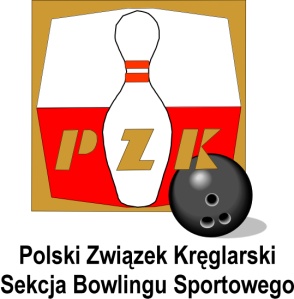 POLSKI ZWIĄZEK KRĘGLARSKI                           SEKCJA BOWLINGU SPORTOWEGO60-808 Poznań ul. Zeylanda 5   Tel. +48 61 843-63-28 Fax. +48 61 843-63-29		                                                          Koszalin  27.09.2011PowołaniaNa 1 Zgrupowanie Kandydatów do Szerokiej Kadry Polski – Juniorów Kołobrzeg
07.10 -09.10.2011otrzymują:-  Kastner Brajan-  Kręgielski Szymon-  Lutowski Tomasz-  Olejniczak Tomasz-  Pawluszak Szymon-  Preus Patryk-  Stępień Aleksander-  Szych Krzysztof-  Wiśniewski DanielZgrupowanie odbędzie się w dniach 07-09.10.2011 na kręgielni „ RIO „ Kołobrzeg, ul.Sikorskiego 8.Noclegi - OW „Verano” Kołobrzeg.Wszystkie koszty związane z treningami, noclegami i wyżywieniem podczas zgrupowań Kadry Polski Juniorów dla powołanych zawodników, pokrywa PZK SBS.Na zgrupowanie należy się zgłosić w dniu 07.10.2011 w kręgielni „ RIO” do godz 22.00.Proszę o zabranie ze sobą oprócz sprzętu sportowego do bowlingu, ubiór sportowy do zajęć na powietrzu (dresy, buty do biegania itp)Ponadto proszę zabrać ze sobą materiały poglądowe ze swoich treningów – nagrania video, jeśli takie były robione/Proszę o potwierdzenia obecności do dnia 03.10.2011 na maila- k.olesinski@pzksbs.pl lub sbs@pzksbs.plPotwierdzenie lub odmowa przyjazdu na zgrupowanie jest obowiązkowa i jest związana ze sprawami sportowo-organizacyjnymi.Ze sportowym pozdrowieniemKrzysztof Olesiński+48 515251379